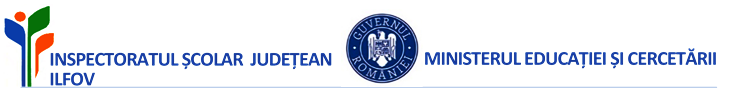 Documentele necesare pentru aprobarea susținerii examenul de bacalaureat în județul Ilfov, sesiunea iunie-iulie 2020, de către candidați proveniți atât din seria curentă, cât şi din seriile anterioare, care au finalizat studiile liceale într-o unitate de învățământ din alt județ/Municipiul București:CARTEA DE IDENTITATE din care să rezulte domiciliul stabil în județul IlfovFOAIA MATRICOLĂCERERE - către inspectorul școlar general (se completează la secretariatul ISJ Ilfov Comisia județeană de bacalaureat